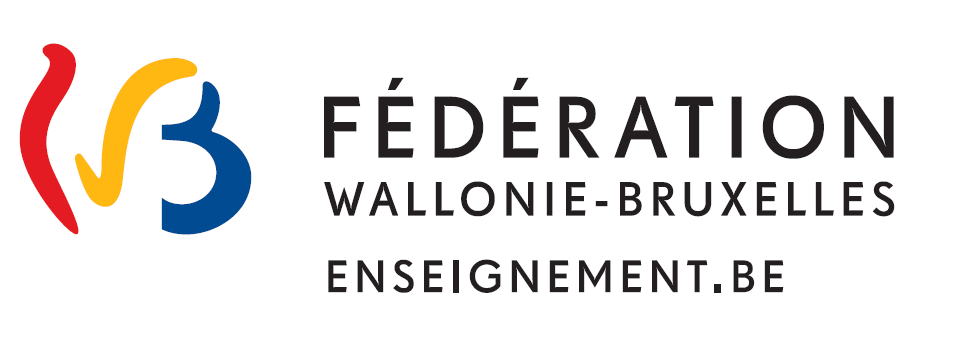 CARNET DE STAGEANATOMIE PATHOLOGIQUE1e année2e année3e année4e année5e année6e année… annéeCe carnet de stage doit être renvoyé à la fin de l'année de stage à l’Administration de la Fédération Wallonie-Bruxelles au plus tard six mois après l'achèvement de l'année de stage à l’adresse suivante :Administration générale de l’Enseignement  (AGE)Direction générale de l’Enseignement non obligatoire et de la Recherche scientifique (DGENORS)Direction de l’Agrément des Prestataires de Soins de SantéCommission d'agrément en Anatomie pathologiqueRue Adolphe Lavallée, 1- 1080 BruxellesPrénom + nom :                                  _________________________________________________________________Je déclare que les informations contenues dans le présent formulaire sont exactes.Date : ___________________________________________________________________________Signature : CARNET DE STAGERécapitulatif des absencesA = Nombre de jours d’absence pour maladie * B = Nombre de jours d’absence pour congé de maternité *C = Nombre de jours de congés scientifiques *D = Nombre de jours d’absence pour congés de circonstance (mariage, décès, etc..)*E = journées de travail effectives (en service, tant les jours ouvrables que fériés)* F= Autres jours de congé--------------------------------------------------------------------------------------------------------*  =  jours de travail (1 par journée pleine, 0,5 par demi-jour).L'anatomie pathologique est la branche de la médecine qui étudie les changements morphologiques, aussi bien macro- que microscopiques, propres aux processus pathologiques.L'anatomie pathologique  implique la connaissance  de l'étiologie, de la pathogénie  et de l'évolution de la maladie, ceci dans le cadre de l'ensemble des autres données cliniques et biologiques. Elle n'a pas seulement pour but d'établir  des diagnostics  mais contribue également à  la détermination d'un  choix thérapeutique et à  l'établissement  du pronostic.A  cette fin, le médecin spécialiste en anatomie de pathologique doit être compétent pour  appliquer  toutes  les méthodes d'examen morphologique faisant appel aux diverses techniques : chimiques, physiques,  enzymologiques,  immunologiques, etc.MAITRE DE STAGE POUR L’ANNEE CONCERNEEMAITRE DE STAGE COORDINATEURNOM : ……………………………………………………………. 	Signature : ………………………………………………………………..*Signer à chaque fin de pagePRESTATIONSVERIFIE ET SIGNE POUR ACCORD PAR LE MAITRE DE STAGEASSISTANCE A DES SEMINAIRES ET COLLOQUESVERIFIE ET SIGNE POUR ACCORD PAR LE MAITRE DE STAGEDétailler en annexe si nécessairePARTICIPATION ACTIVE A COLLOQUES, SEMINAIRES OU COURSPUBLICATIONS SCIENTIFIQUES ET COMMUNICATIONSVERIFIE ET SIGNE POUR ACCORD PAR LE MAITRE DE STAGEDétailler en annexe si nécessaireEVALUATION DU CANDIDAT (texte libre)Date et Signature : EVALUATION DU MAITRE DE STAGE (texte libre)Par qui l’évaluation est-elle effectuée :Veuillez donner pour chaque rubrique une des cotes suivantes :Pour les candidats de 1ère à l’avant dernière année :Le candidat a-t-il atteint le niveau requis pour l’année de formation qu'il vient d'achever ?	OUI*	NON*Le candidat peut-il passer à l’année suivante et poursuivre sa formation ? 	OUI*	NON*Y a-t-il des éléments ou des lacunes justifiant une attention particulière au cours des prochaines années de formation ?*Pour les candidats de dernière année de formation :Le candidat est-il en mesure d'exercer la «Cand_Spec» de façon autonome et sous sa propre responsabilité ? OUI*     NON*Y a-t-il des éléments ou des lacunes justifiant une prolongation de formation?* (voir rapport détaillé et propositions ci-joints)*ENTOURER LA BONNE REPONSE ET BARRER LA MAUVAISE et justifier dans un rapport les faits qui motivent cette décision.	Signature et cachet du Maître de stage	Signature et cachet du candidat	et des collaborateurs 	Date :	Date :Le maître de stage et les collaborateurs sont tenus d'ajouter  des commentaires et justifications  à cette évaluation :	Connaissance des sciences cliniques	Connaissance des sciences fondamentales	Connaissances techniques	Habileté technique	Recueil et interprétation des données	Décisions appropriées	Prise de responsabilité	Efficacité en cas d'urgence	Organisation du travail et efficacité	Tâches administratives : courrier, protocole,...	Discipline et ponctualité :	Relation avec les patients	Relations professionnelles	Curiosité scientifique	Participation active aux séminaires	Publications scientifiques	Ethique	Signature et cachet du Maître de stage	Signature et cachet du candidat	et des collaborateurs 	Date :	Date :FICHE D’APPRECIATION DES STAGES DES MEDECINS EN FORMATIONEXPLICATIF DES CRITERES D'EVALUATION1. Connaissance des sciences cliniques :Intérêt porté à la clinique des cas étudiés, aux données radiologiques et biologiques, aux aspects endoscopiques, etc. ...Ouverture à I' évolution des autres disciplines médicales et méthodes diagnostiques.2. Connaissance et intérêt portés aux sciences fondamentales :Connaissance des techniques chirurgicales, de l'anatomie, de l'anatomie pathologique générale, de l'histologie, de la physiopathologie et de la biochimie…3. Connaissance et habileté technique :Connaissance pratique des principes fondamentaux de la technique de base.Capacité d'effectuer personnellement les techniques de base.Soin et habileté dans la dissection.Habileté dans l’exécution et le protocole des prestations techniques.Habileté manuelle comme assistant.Habileté manuelle comme opérateur.4. Recueil et interprétation des données :Qualité de l’anamnèse et de l’examen des patientsAnalyse et intégration des différents aspects des examens cliniques, biologiques, radiologiques, … Etude des antécédents des patients, du contexte clinique et intégration au diagnostic.Soin apporté à poser le diagnostic et à prescrire le traitement.5. Décision appropriée et sens des responsabilités :Orientation correcte des examens, demande adéquate des techniques.Maintien du calme dans des situations difficiles.Indépendance de jugement, même sous la pression des cliniciens.Prise, à bon escient, de I' avis d'un senior.Connaissance de ses propres limites.Conscience des sanctions thérapeutiques engendrées par le diagnostic.Prise des décisions adéquates concernant I' exploitation didactique et l'iconographie.6 Efficacité en cas d'urgenceSang-froid et attitude devant les situations tendues ou de stressDisponibilité, fiabilité, efficacité.7 Organisation du travail et efficacité :Méthode et rigueur dans le travail, vision des choses.Efficacité à "sérier" les problèmes et à terminer le travail entamé jusqu'au bout.Ordre dans le bureau du médecin, Qualité des notes et connaissance du dossier.Soin dans les tâches administratives, Gestion et rédaction du courrierClarté des ordres de soin.Examens préopératoires et postopératoires8 Discipline - ponctualité :Fiabilité et respect des horaires du service, disponibilité (plus tard ou plus tôt, si nécessaire).9 Relation avec les patients :Qualité du contact avec le patient et sa famille : gentillesse, inspire confiance.Aptitude à la communication à l’information10 Relations paramédicales :Qualité des contacts avec le personnel technique, infirmier et le secrétariat, Respect de leur travail, Ecoute des problèmes éventuels et aide apporte à les résoudre ( ex. dicter un protocole en parlant distinctement).Gestion appropriée des situations conflictuelles.Opinion du personnel.11 Relations professionnelles :Sens de I' équipe, collaboration, humeur égale et dialogue.12. Curiosité scientifique :Suivi des données de la littérature, recours aux livres, revues et recherche bibliographique.Aptitude à I' exploitation scientifique du matériel ou à la mise en route éventuelle d’expérimentations en rapport avec les problématiques cliniques.Intérêt à suivre de près le développement méthodologique et scientifique.13 Participation active aux séminaires :Aptitude à la présentation des cas cliniques ou exposés…14 Publications scientifiques :Désir de réaliser une publication.  Demande d’aide…14 Ethique :Honnêteté intellectuelle, Reconnaissance de ses propres erreurs, Modestie, savoir dire "je ne sais pas".Résistance physiqueMINISTÈRE DE LA FÉDÉRATION WALLONIE-BRUXELLESAdministration générale de l’Enseignement  (AGE)Direction générale de l’Enseignement non obligatoire et de la Recherche scientifique (DGENORS)Direction de l’Agrément des Prestataires de Soins de SantéCommission d'agrément en Anatomie pathologiqueRue Adolphe Lavallée, 1- 1080 BruxellesCentre de Contact : 02/690.89.40 – agrementsante@cfwb.be Année 1Année 2Année 3Année 4Année 5Année …Année …ABCDEFnomdébutfinsignature1e année2e année3e année4e année5e année6e année7e annéeTOTALComptabilisation de l’année en moisService de stageMaitre de stageAutopsies adultesAutopsies néonatBiopsiesBiopsies avec macroscopieAnalyses extemporanéesCytologie cervicovaginaleCytologie non gynécologiqueImmunohistologieHistochimieHistoenzymologieBio MolAutresTOTALNature du colloqueFréquence (hebdomadaire, mensuelle, etc.,)Nombre de participationsA   Dans le serviceB   Dans l'hôpitalC   Hors de L'HôpitalType et sujet de la présentation 	Type de séanceDateTitreRevueDatePar le Maître de stageOuiNonPar la collégialité des médecins ayant le candidat en supervisionOuiNonA(+90%) = excellentB(+80%) = très bienC(+60%) = bienD(+50%) = moyenE (+40%)= nettement en dessousF(-40%)= insuffisantConnaissance des sciences cliniques :Connaissance des sciences fondamentales :Connaissances techniques :Habileté technique :Recueil et interprétation des données :Décisions appropriées :Prise de responsabilité :Efficacité en cas d'urgence :Organisation du travail et efficacitéTâches administratives : courrier, protocole..Discipline et ponctualité :Relation avec les patients :Relations professionnelles :Curiosité scientifique :Participation active aux séminaires :Publications scientifiques :Ethique :Evaluation globale